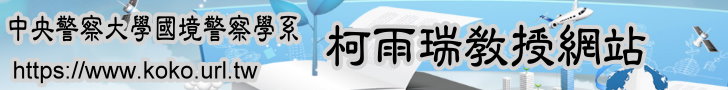 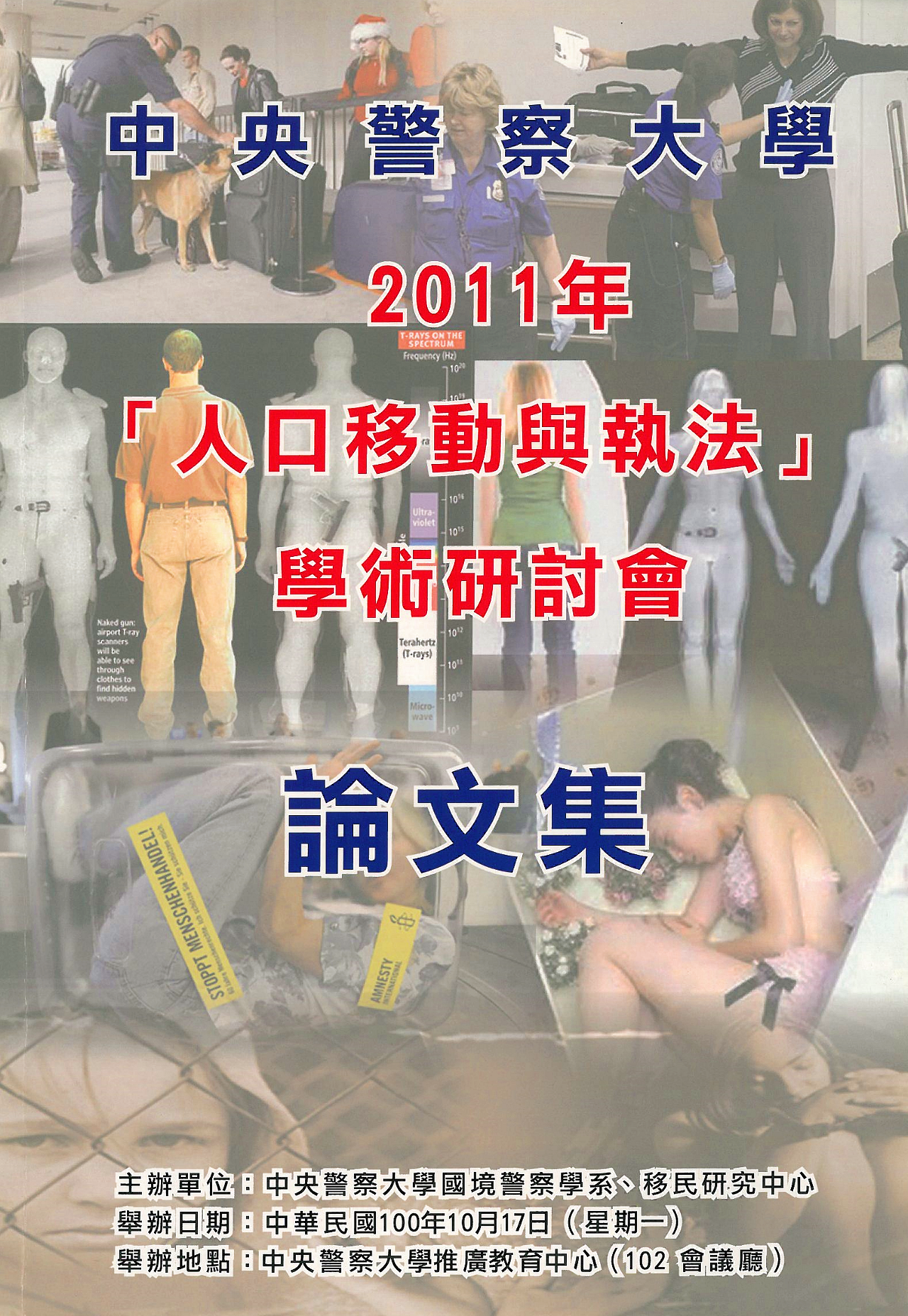 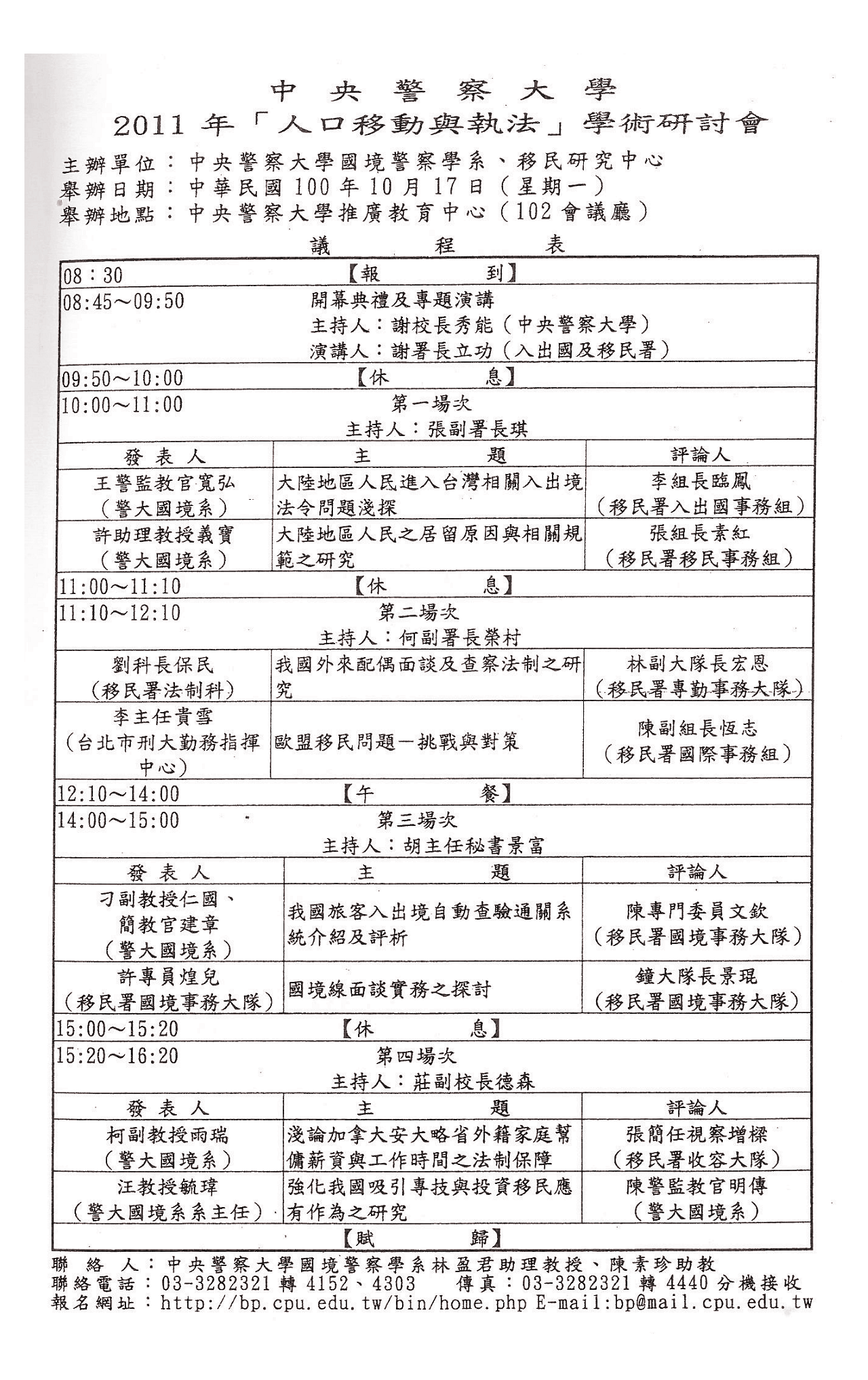 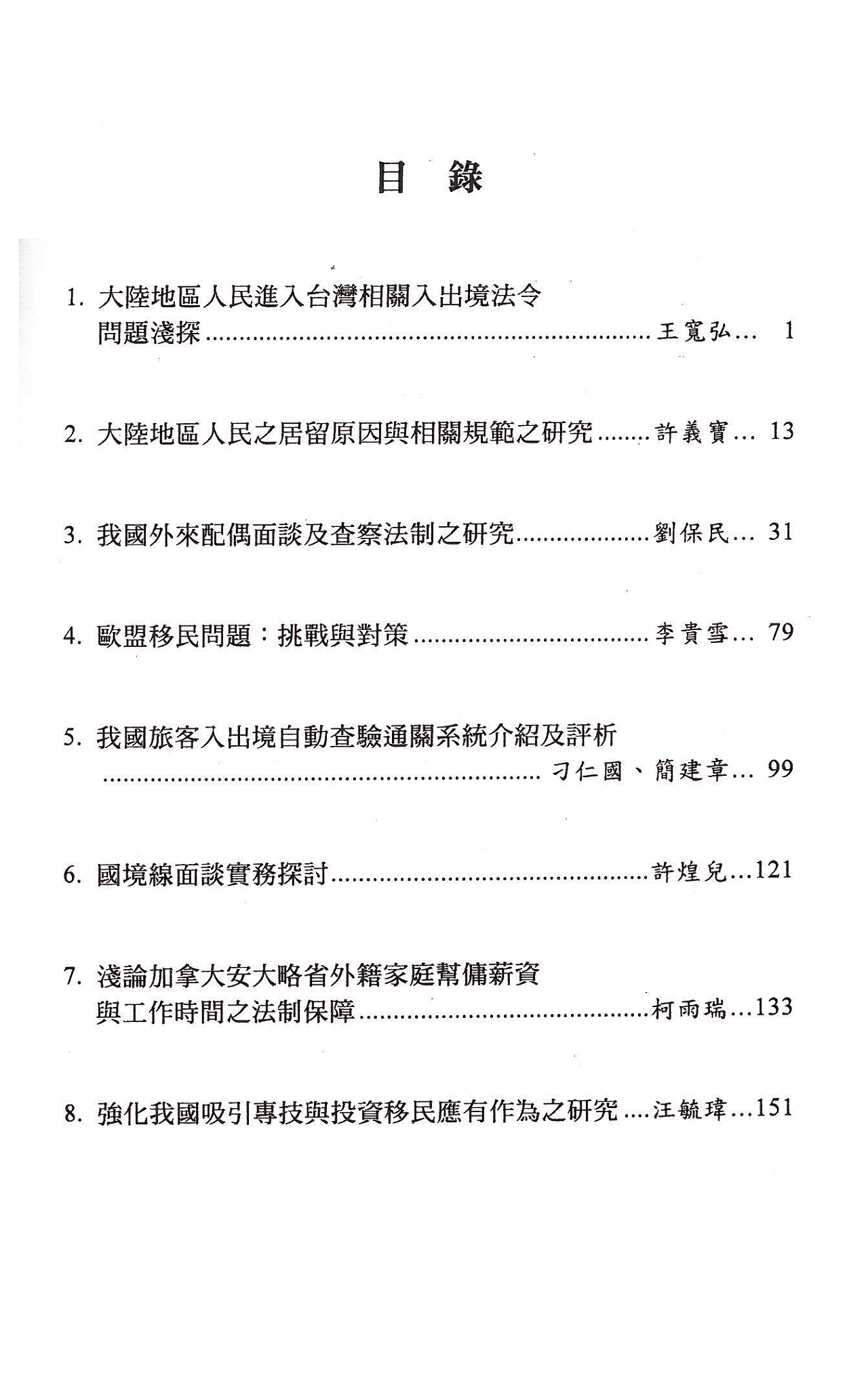 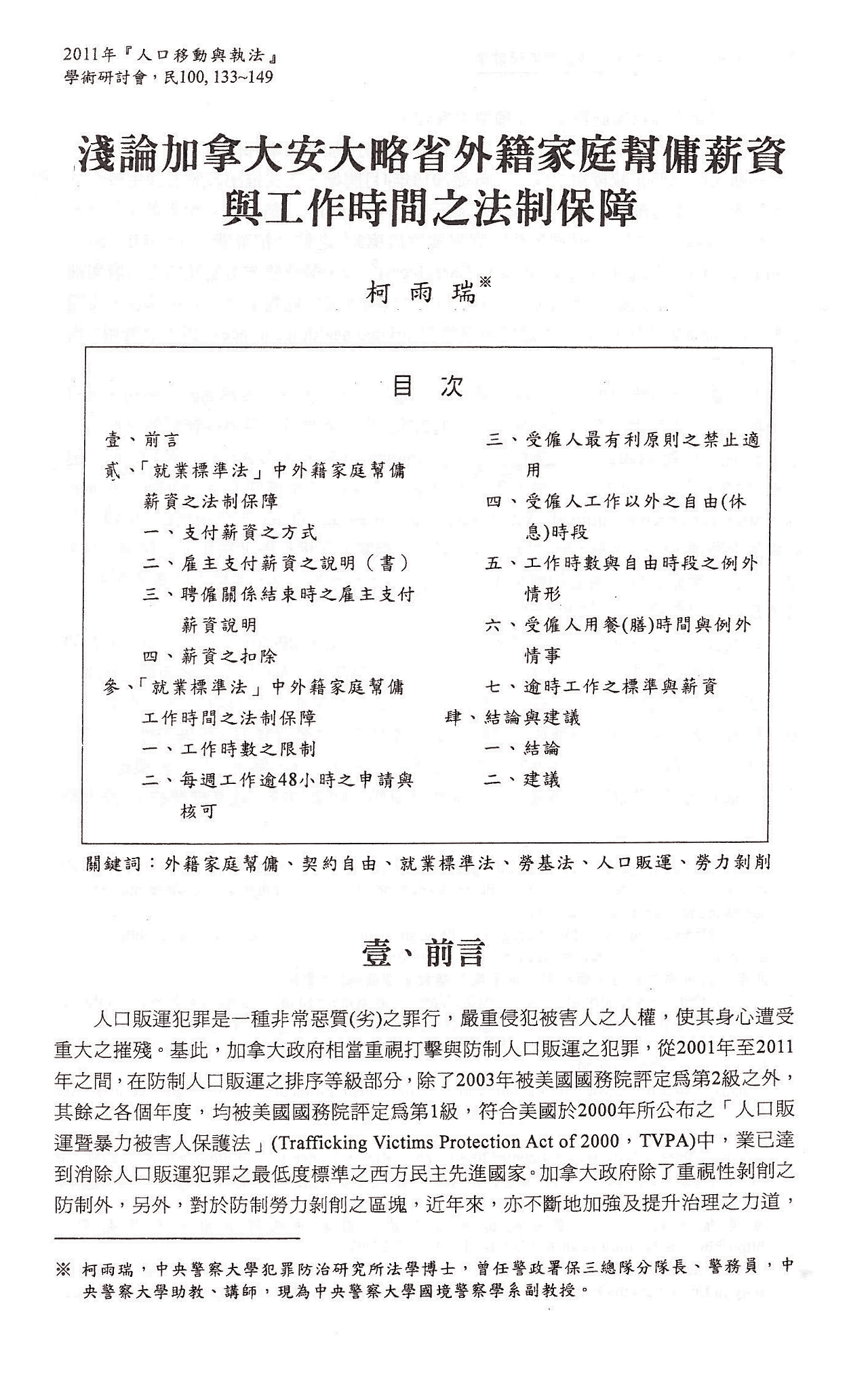 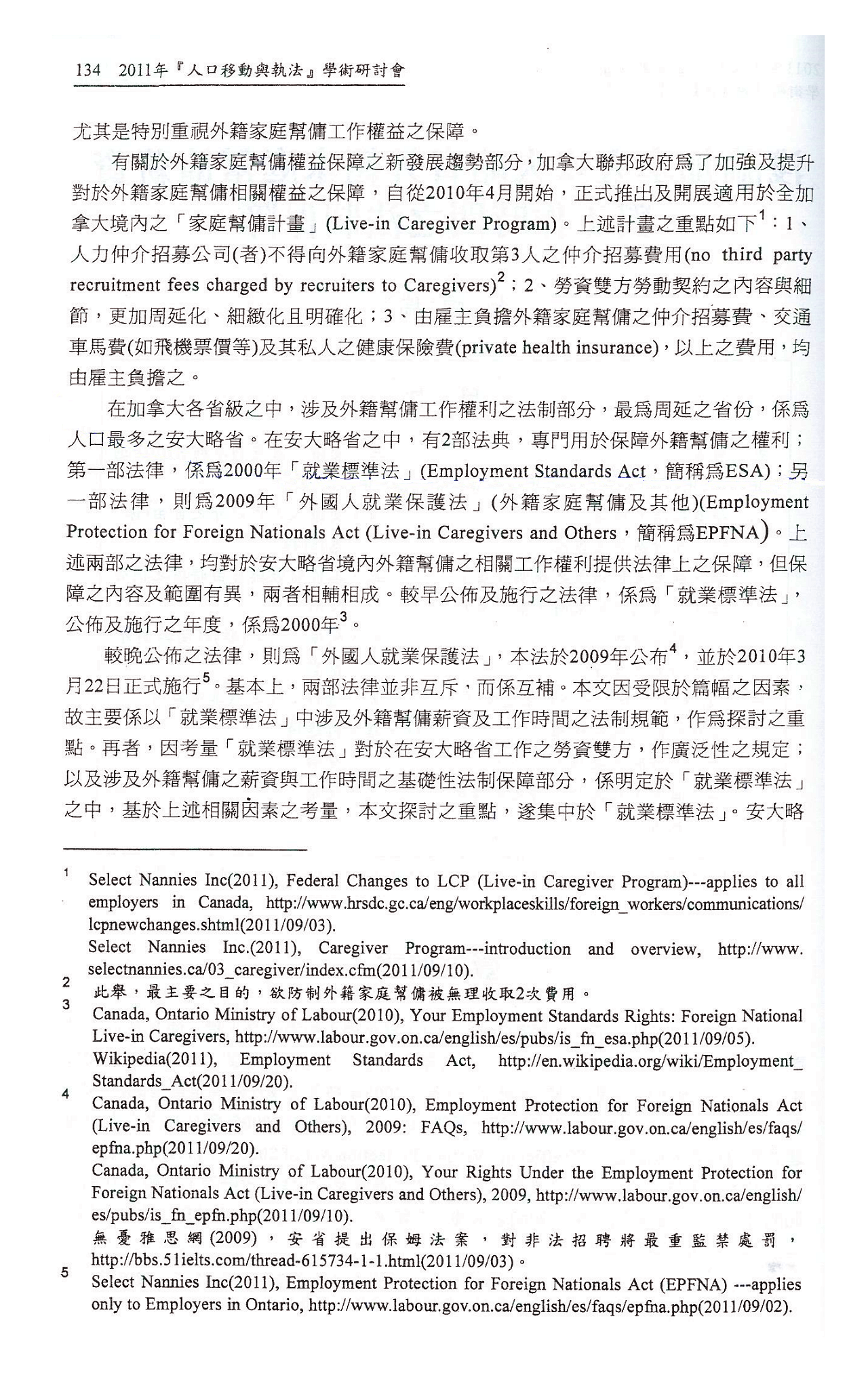 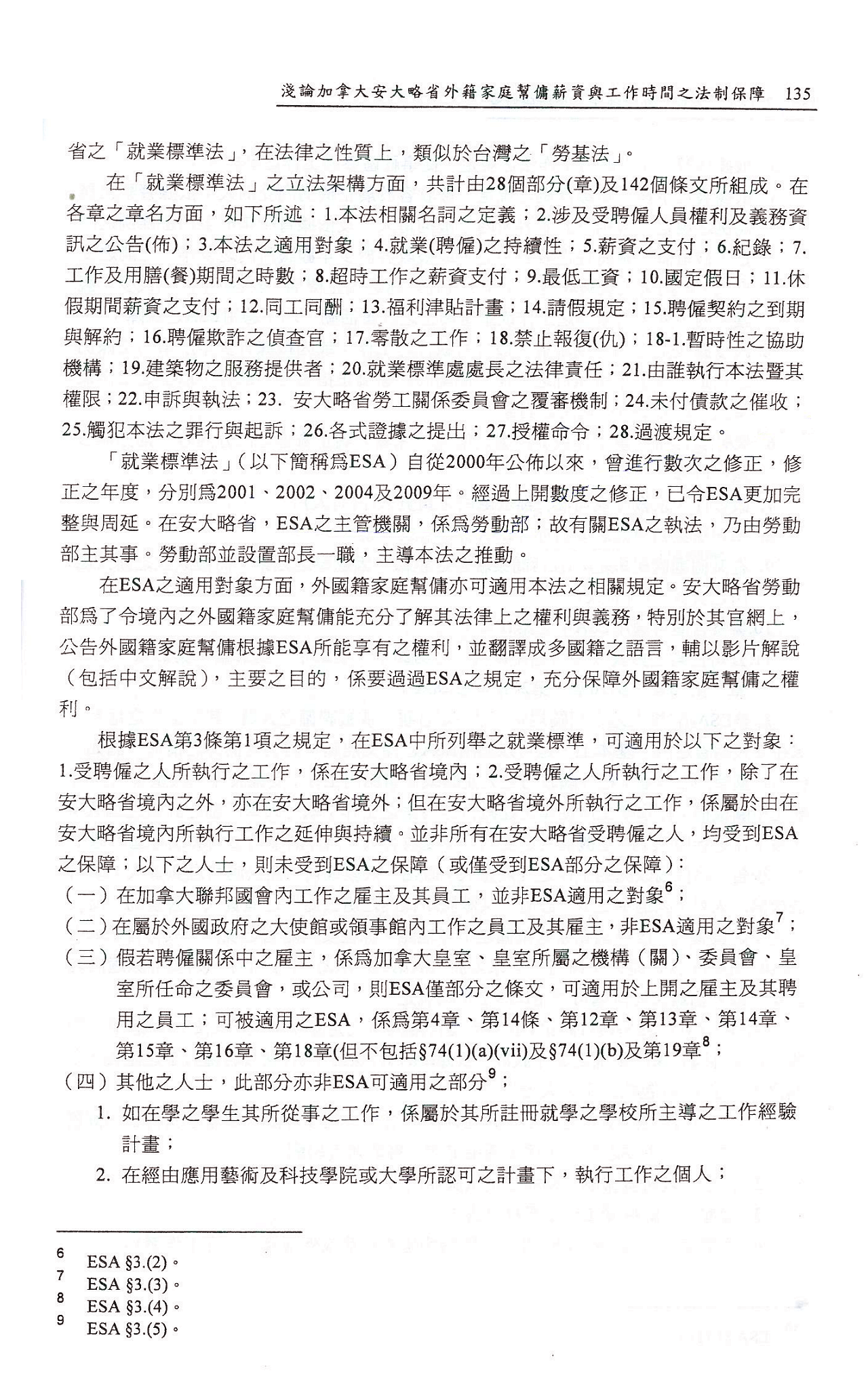 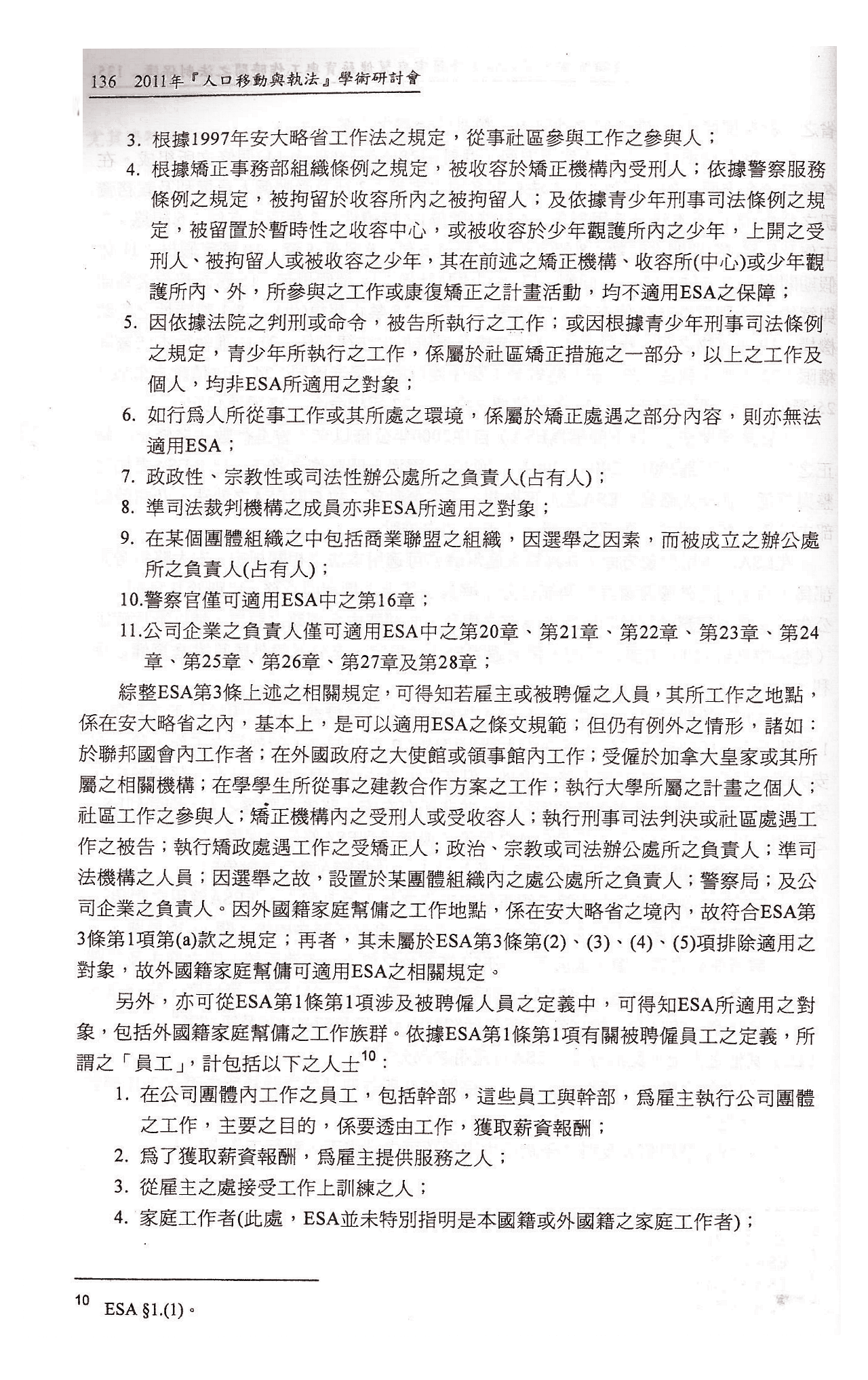 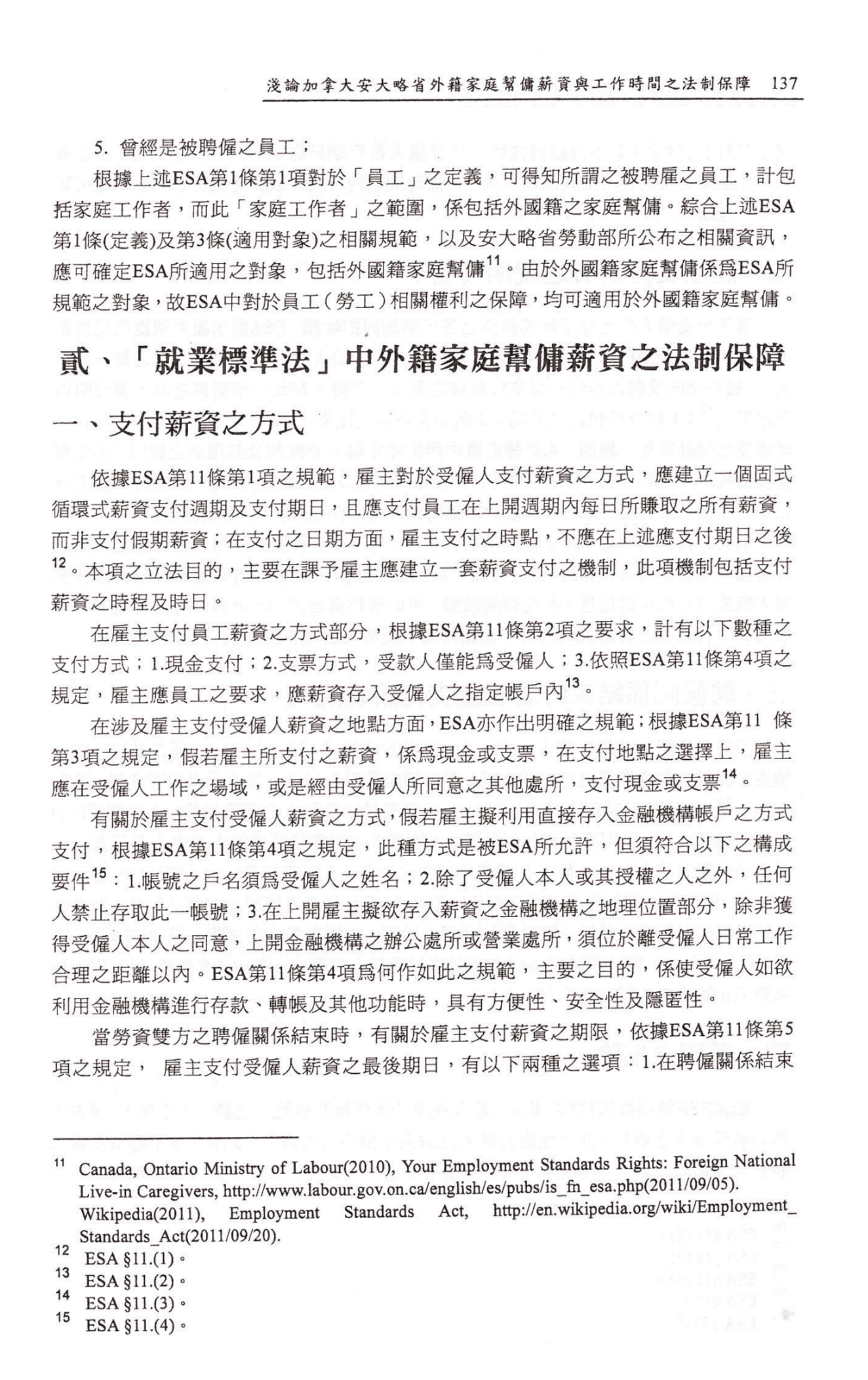 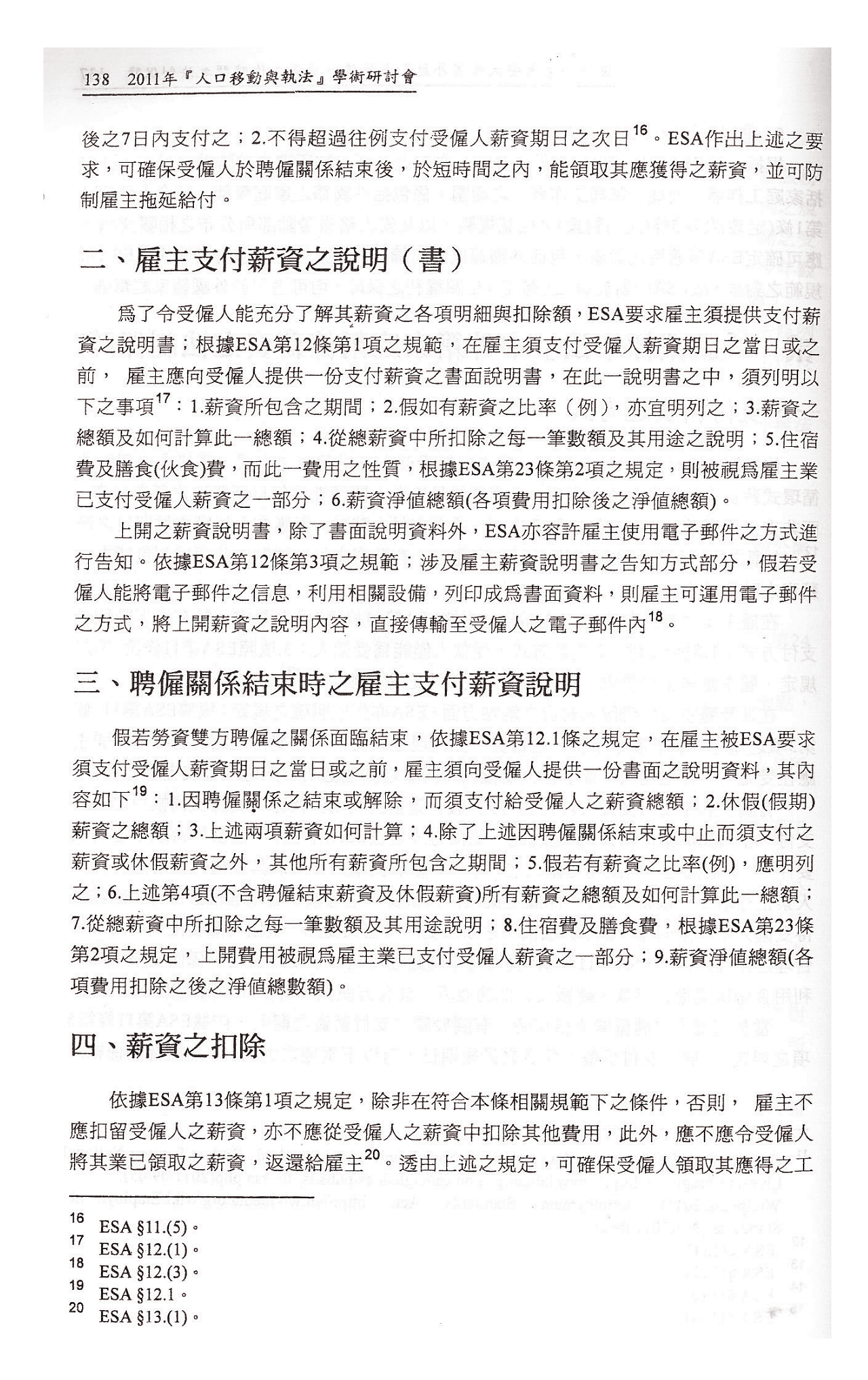 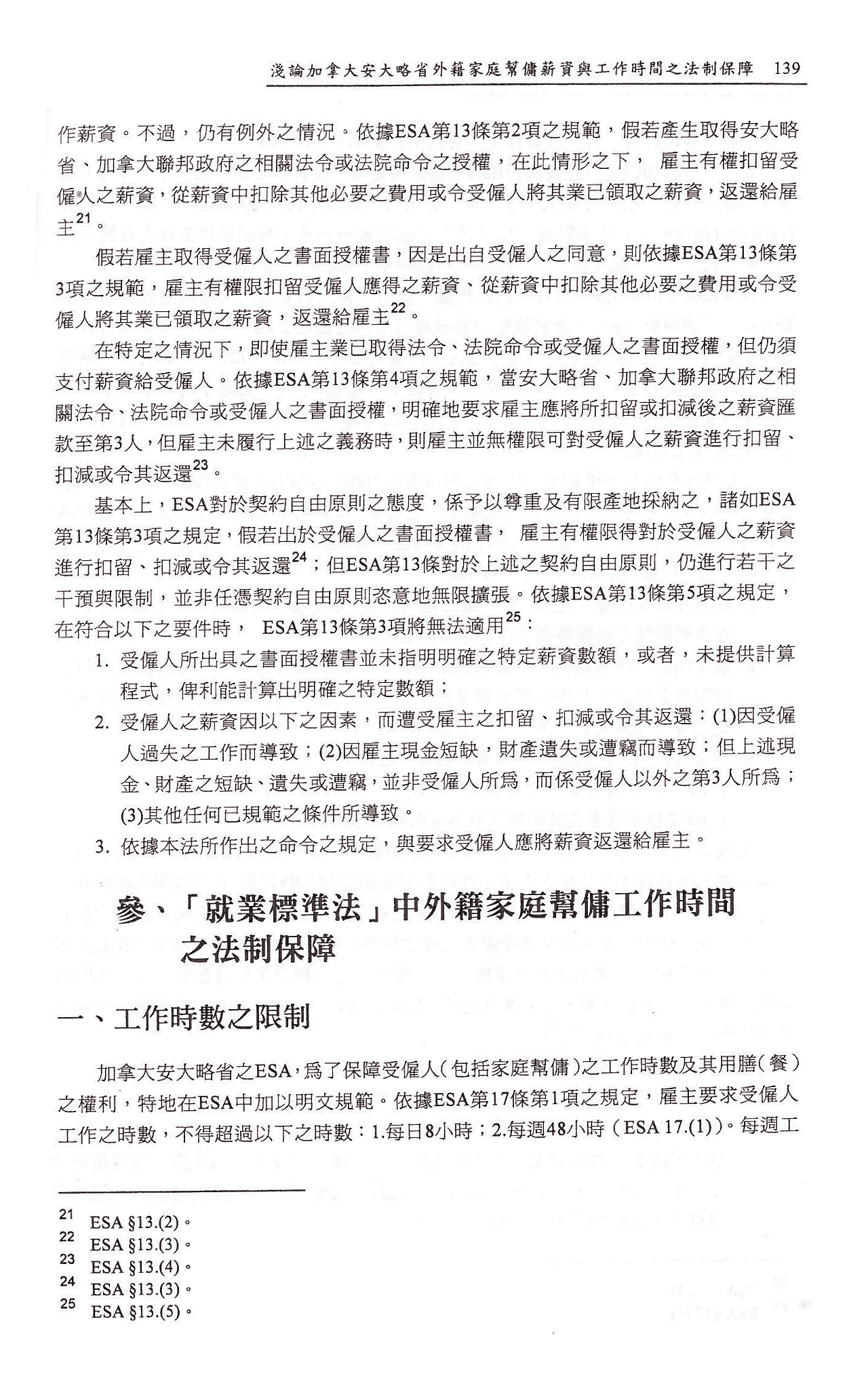 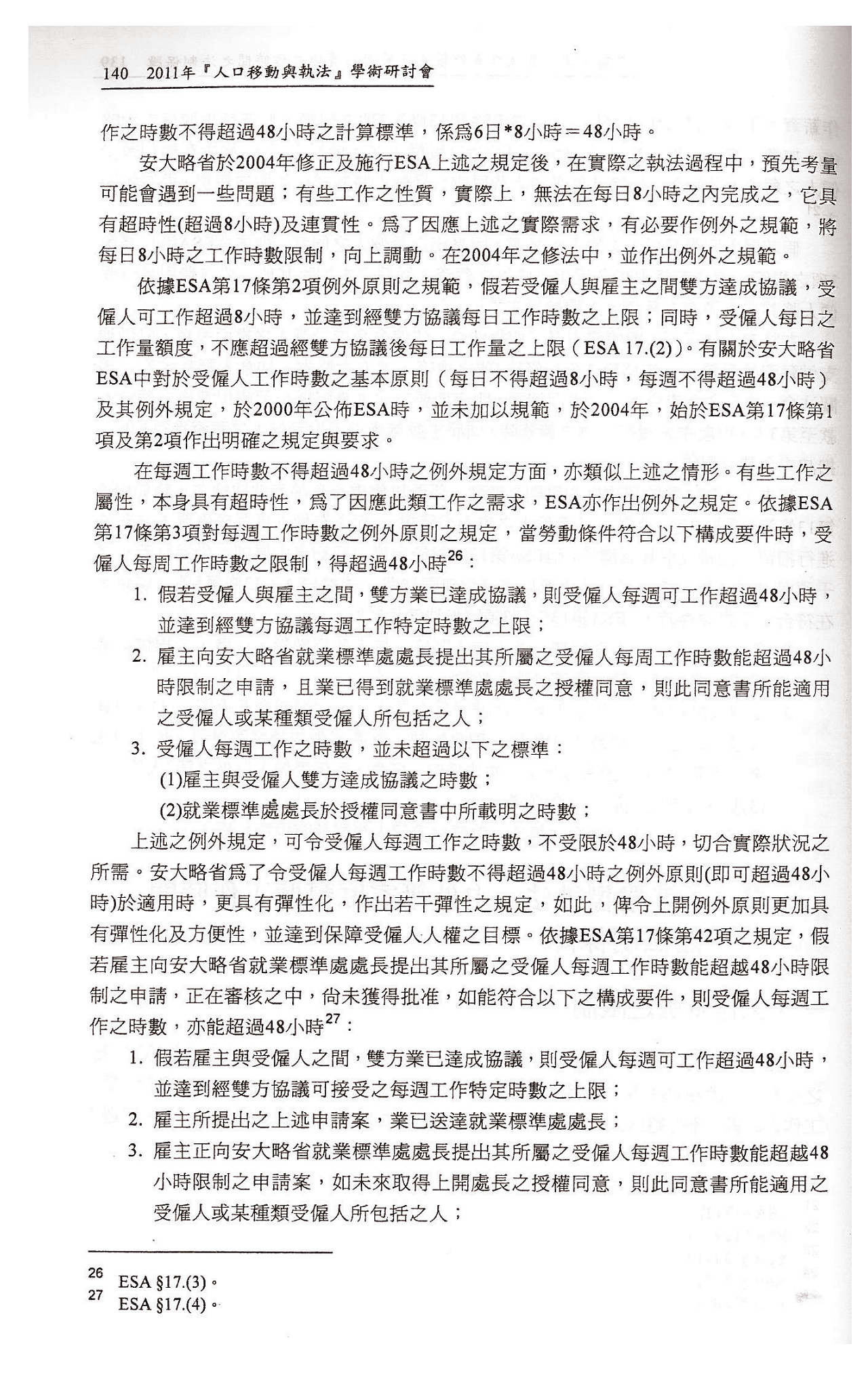 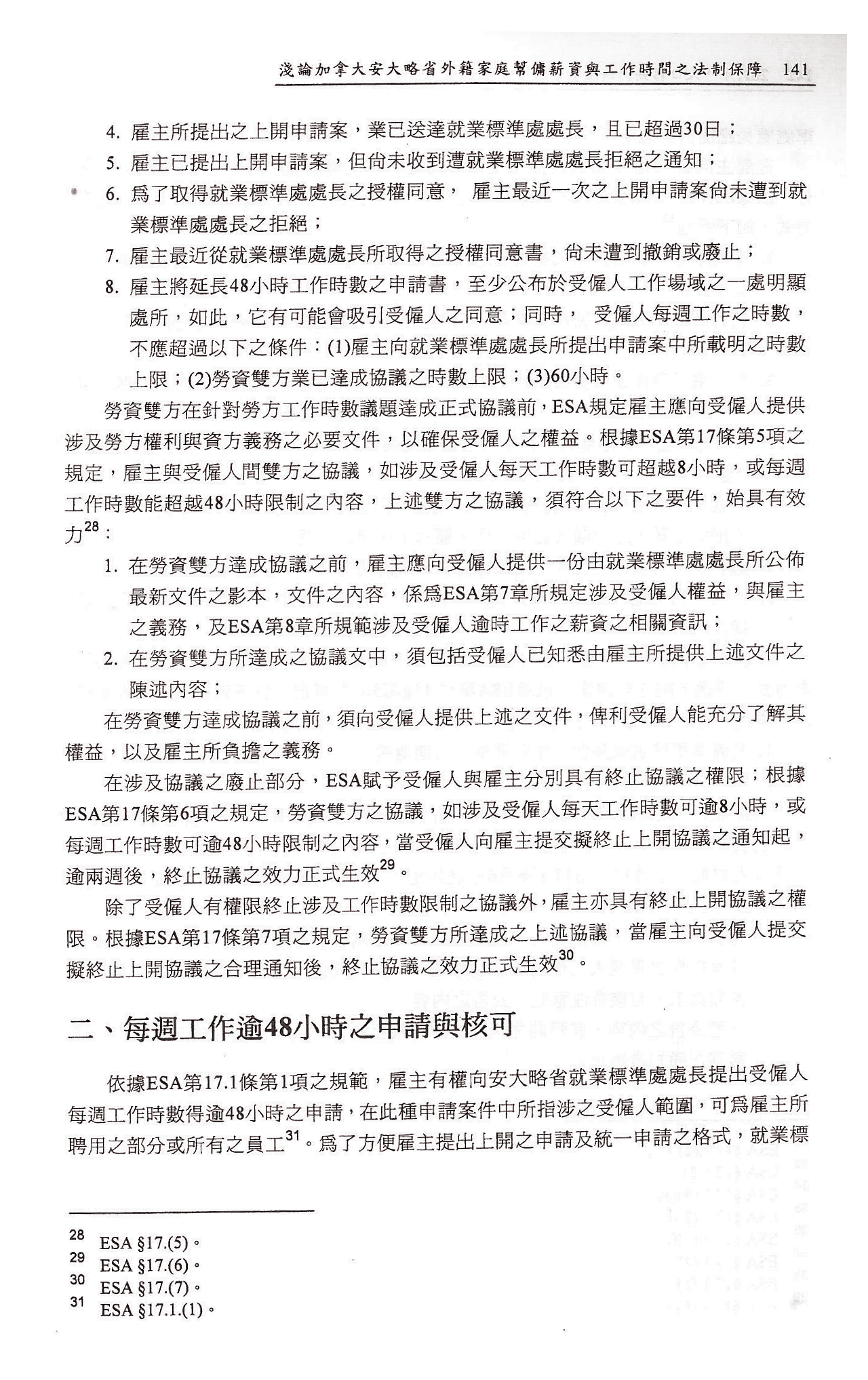 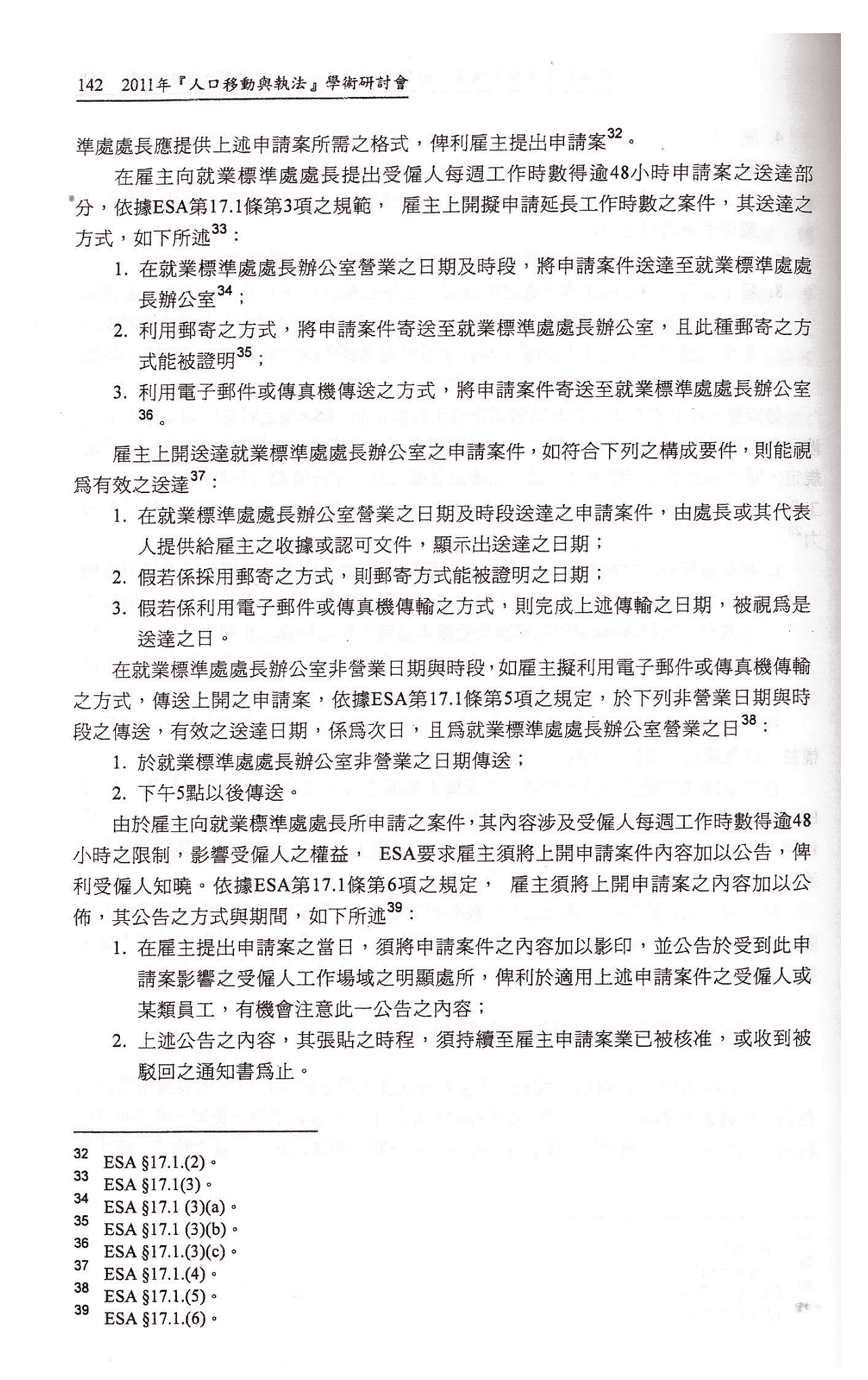 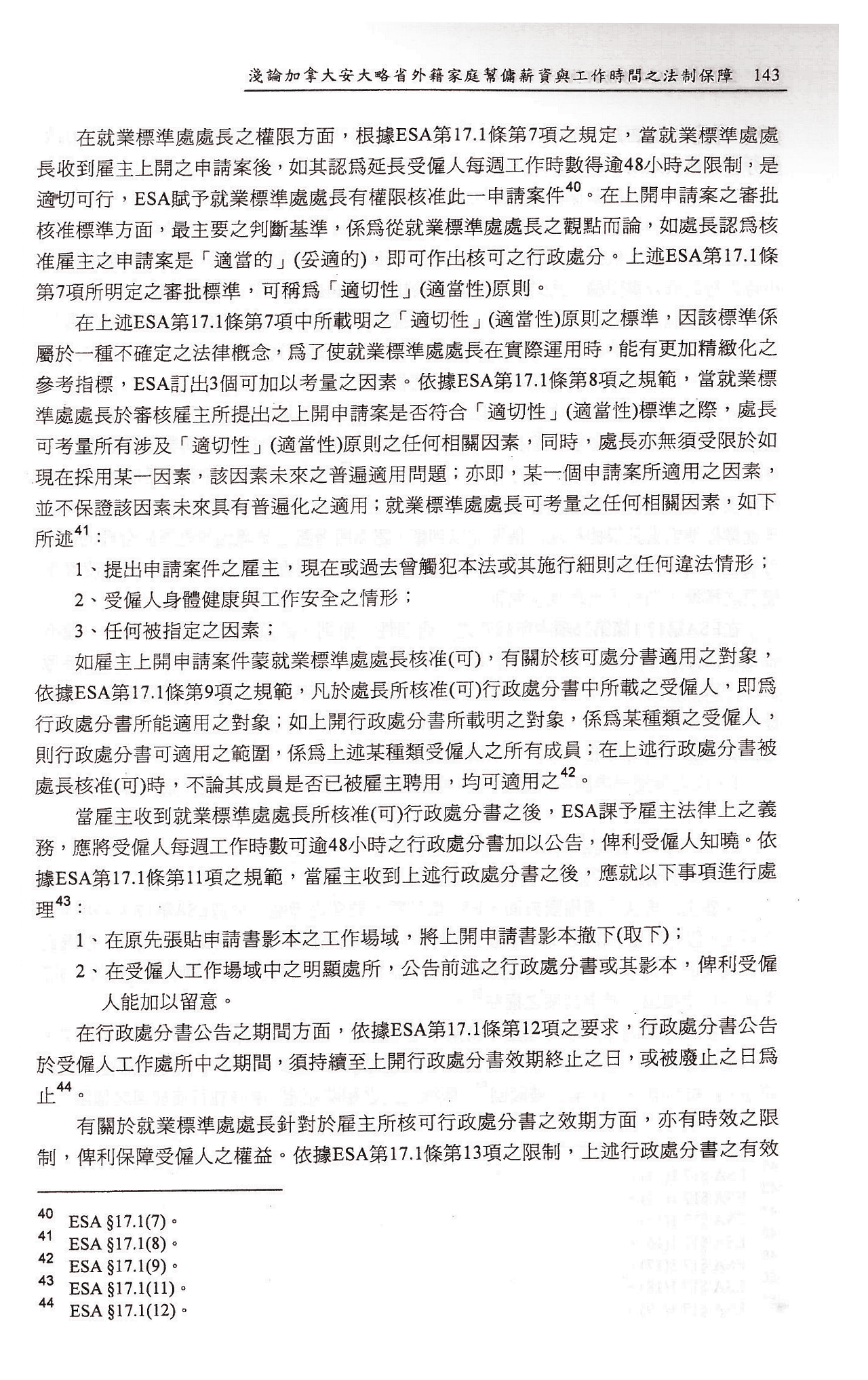 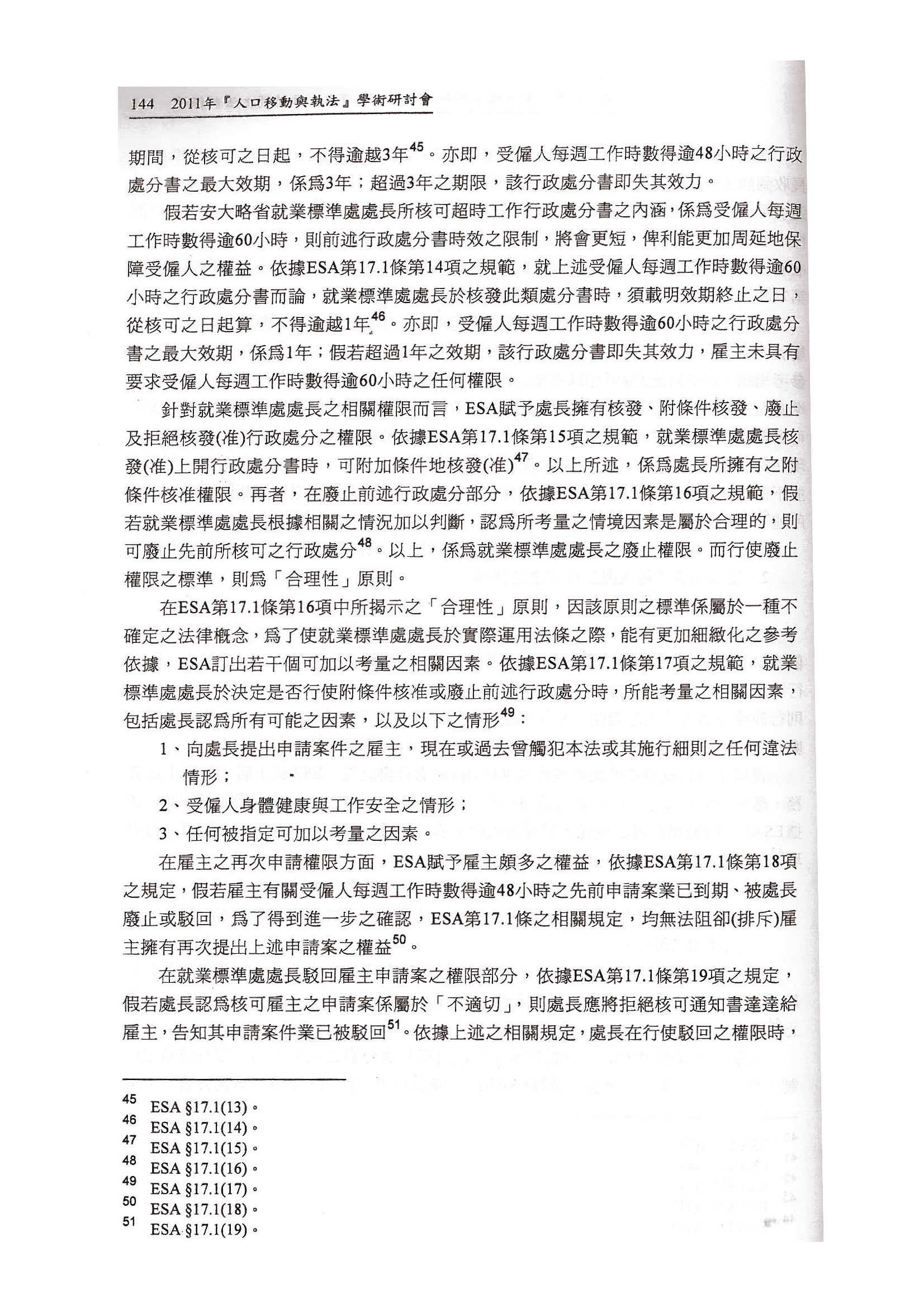 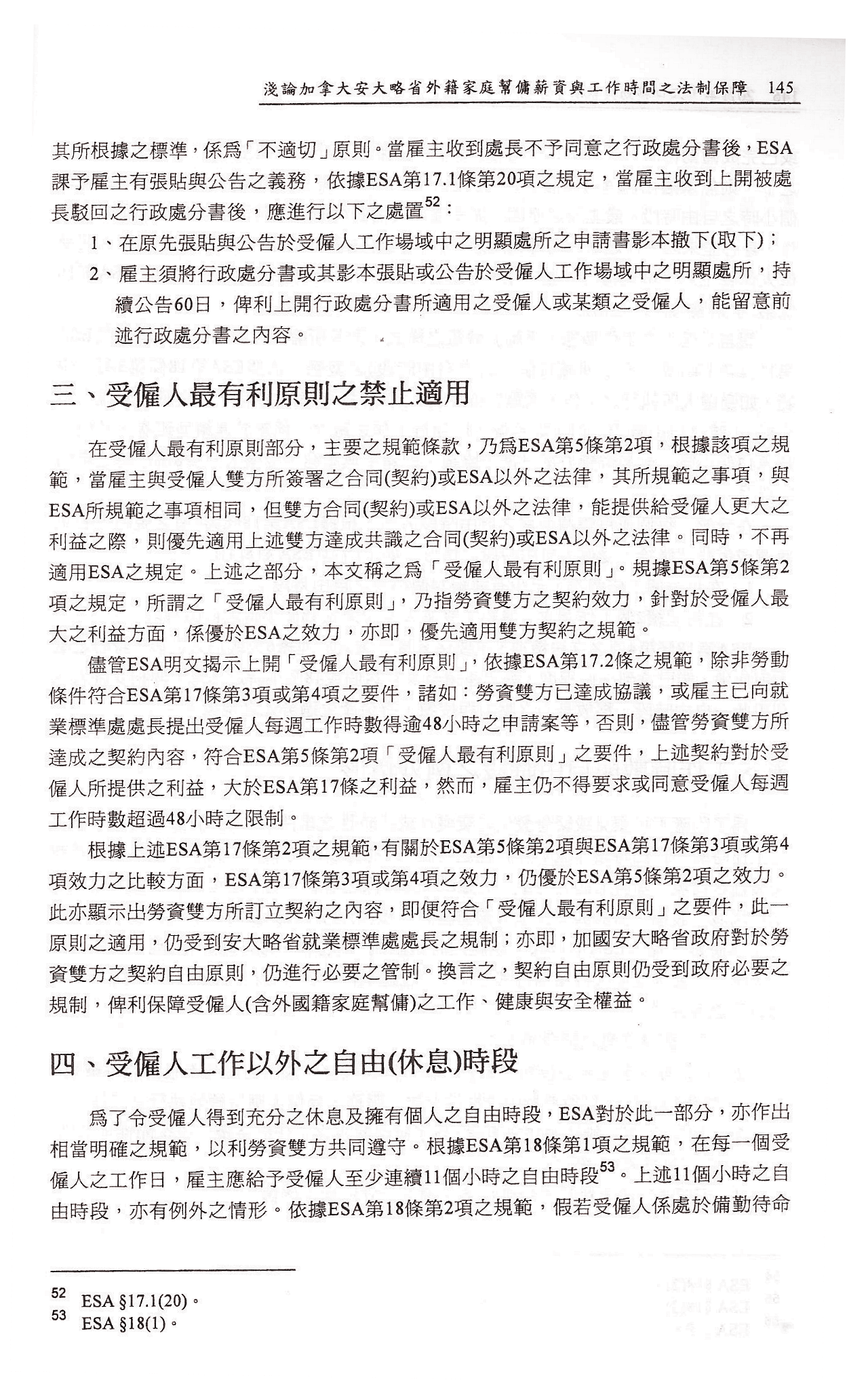 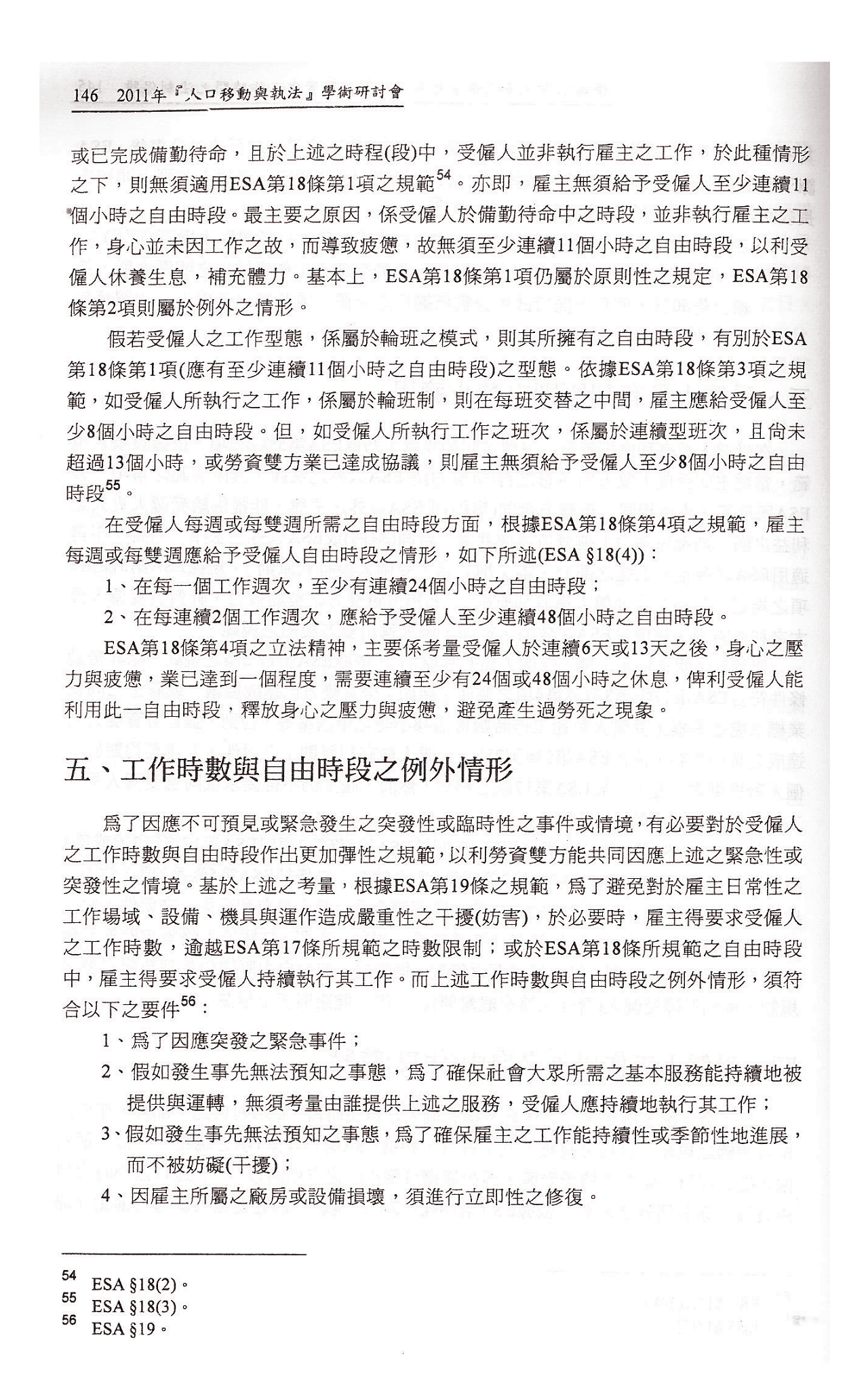 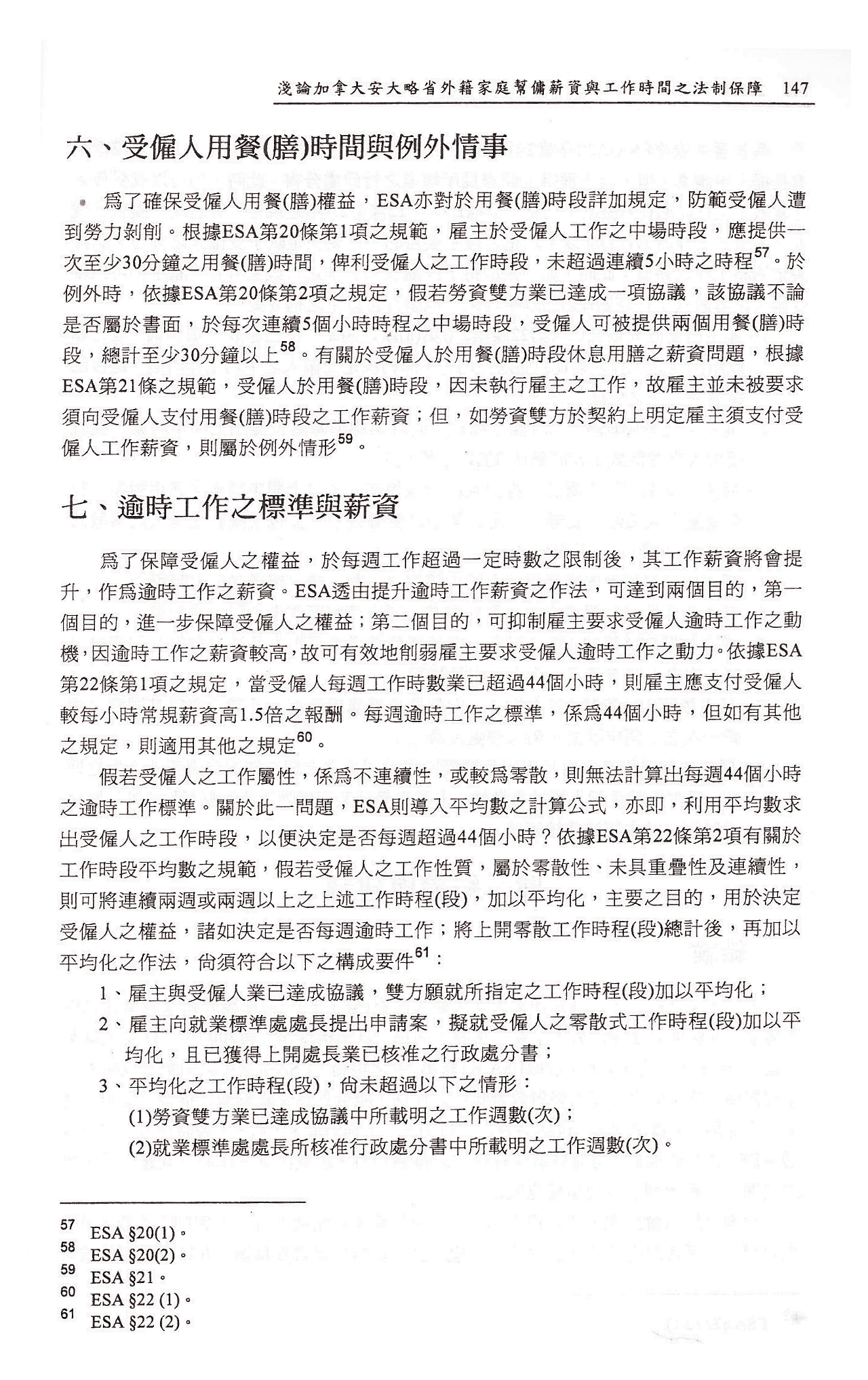 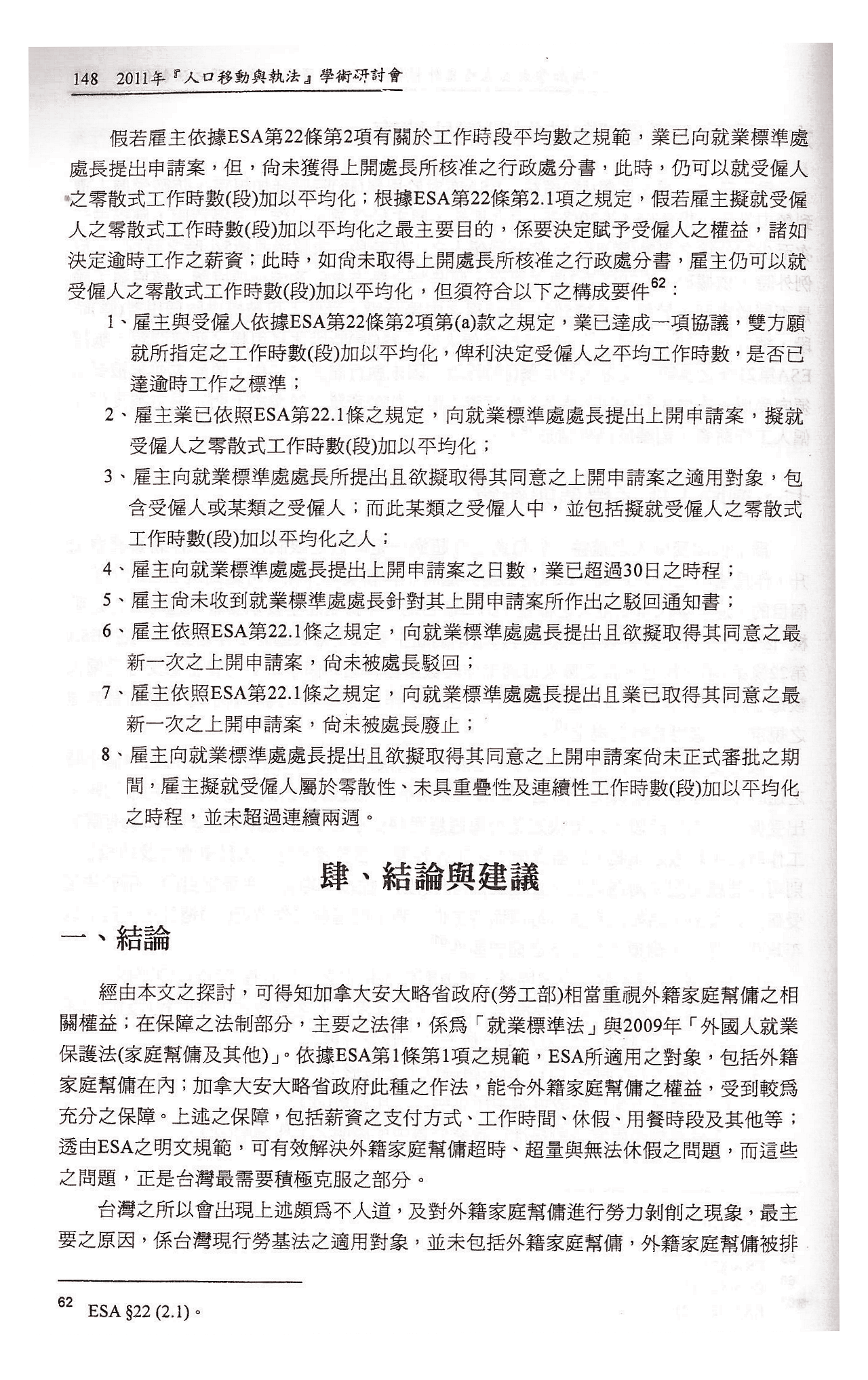 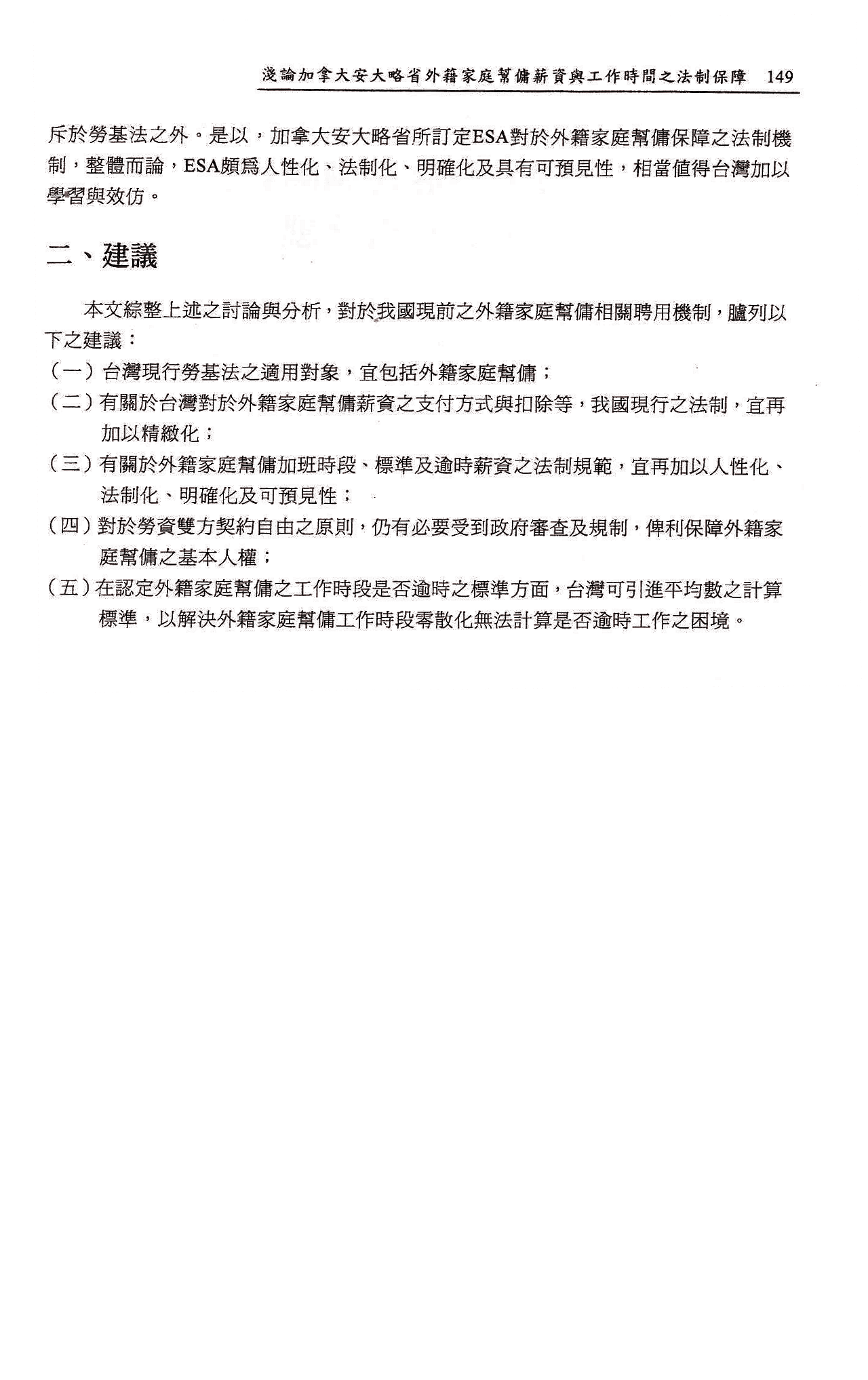 。。。。。。。。。。。。。。。。。。。回首頁〉〉